Отчеты и выборы в первичных профсоюзных организациях в 2017 годуг. Омск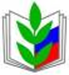 Об отчетах и выборах в первичных профсоюзных организациях в январе-марте 2017 года.В связи с истечением в 2017 году сроков полномочий выборных профсоюзных органов первичных профсоюзных организаций учреждений образования, в соответствии со статьей 14 (п.6.1.) Устава Профсоюза работников народного образования и науки РФ президиум областной организации Профсоюза ПОСТАНОВЛЯЕТ:1. Провести в январе-марте 2017 года отчеты и выборы в первичных профсоюзных организациях учреждений образования, объединяющих менее 200 членов Профсоюза.2. Первичным организациям Профсоюза: осуществить необходимые подготовительные и организационные мероприятия по отчетно-выборной кампании в соответствии с Уставом Профсоюза работников народного образования и науки РФ, Положением о первичной профсоюзной организации;на отчетно-выборных собраниях широко представить информацию о действиях районных, областной организаций и Центрального Совета Профсоюза по защите образования, социально-экономических прав и профессиональных интересов членов Профсоюза, совершенствовании практики отраслевого Профсоюза;реализовать в ходе отчетов и выборов меры по дальнейшему финансовому, кадровому и информационному укреплению профсоюзных организаций;целесообразно доложить собранию о реализации предложений и критических замечаний членов Профсоюза, высказанных на предыдущем отчетно-выборном собрании;провести анкетирование по выявлению лидеров и актуальных направлений деятельности профорганизации;отчет по форме 1 ОВ об итогах отчетно-выборного собрания в первичной профсоюзной организации, принятых решениях представить вышестоящему профоргану в 3-х дневный срок со дня проведения. 3. Районным организациям Профсоюза:оказать всестороннюю методическую и организационную помощь при подготовке и проведении отчетно-выборной кампании:  предусмотреть семинары председателей профкомов«Отчеты и выборы в первичных профсоюзных организациях»; провести открытое отчетно-выборное профсоюзное собрание на примере одной из профорганизаций с приглашением председателей профкомов (по возможности и необходимости);обеспечить первички методическими пособиями по порядку ведения отчетно-выборного собрания;    помочь председателям ПК в составлении отчетных докладов профкомов и ревизионных комиссий.  В этих целях провести собеседования, встречи, подготовить необходимые рекомендации;  обеспечить первичные организации конкретной информацией о деятельности районной, областной организаций и ЦС Профсоюза, используя сайты и материалы газет «Мой профсоюз», «Позиция», э\информаций комитета облпрофорганизации и др. издания;изучить содержание коллективных договоров учреждений образования как механизм защиты экономических прав и интересов работников отрасли;максимально использовать возможности Соглашений и колдоговоров для расширения льгот и социальных гарантий членам трудовых коллективов;составить график проведения и посещения членами комитета районной организации Профсоюза отчетно-выборных собраний. Не допускать переноса сроков. Представить облпрофорганизации график проведения собраний в отдельных организациях (для предложений членам комитета областной организации Профсоюза посетить отчетно-выборное собрание).4. Контроль за выполнением данного постановления возложить на Т.К. Леонтьеву, И.В. Белоконь и Л.М. Сивирина.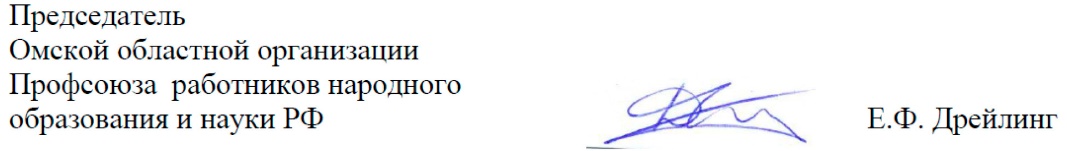 Исп. Т.К. ЛеонтьеваТел. 31-26-93Алгоритм действий профкома по подготовке и проведению отчетно-выборного собранияпервичной профсоюзной организации1. Ознакомить членов Профсоюза, трудовой коллектив, работодателя с постановлением президиума Омской областной организации Профсоюза о проведении отчетов и выборов в январе-марте 2017 года в первичных профсоюзных организациях области.2. На заседании ПК определить дату проведения отчетно-выборного собрания.– предварительно согласовать дату с работодателем с тем, чтобы избежать накладок, когда в один день в трудовом коллективе несколько мероприятий;– не затягивать по времени, оформить согласование заранее. Не откладывать на поздние сроки, т.к. могут быть непредвиденные обстоятельства;– добиваться, чтобы проведение отчетно-выборного собрания было включено в график работы образовательного учреждения.3. Подготовить объявление о дате проведения и повестке дня отчетно-выборного собрания первичной организации (не менее чем за 15 дней до проведения).4. Подготовить список членов Профсоюза (в 2-х экземплярах) для регистрации и голосования.5. На заседании профкома принять предложения – по регламенту проведения собрания,– по порядку ведения,– по расчету времени,– по рабочим органам собрания (президиум или председательствующий, секретариат или секретарь, редакционная комиссия, счетная комиссия). 6. Подготовить   – формы бюллетеней (в случае тайного голосования);– формы протоколов для счетной комиссии (№1 и №2);– урну для голосования.7. Иметь– справочные материалы о работе профкома, районной и областной организаций Профсоюза (для ответа на вопросы);– Устав Профсоюза отрасли, Положение о первичной профсоюзной организации.8. Утвердить отчетные доклады профкома – на заседании ПК;ревизионной комиссии – на заседании ревизионной комиссии.9. Подготовитьпроект Постановления собрания.10. Организовать (сверку профсоюзных документов, отметку об уплате профвзносов за прошедший период, наличие профсоюзных билетов и заявлений членов Профсоюза о безналичной форме оплаты профвзносов).ПОРЯДОК проведения отчетно-выборного профсоюзного собранияСобрание открывает председатель первичной профсоюзной организации:	На учете в первичной профсоюзной организации состоит _________ членов Профсоюза. По данным регистрации на собрании присутствуют ________. Отсутствуют по уважительными причинам - _____________________________.	Какие будут предложения по открытию собрания?	Поступило предложение открыть собрание. Кто за это предложение, прошу голосовать. Кто против? Воздержался? Нет.	Отчетно-выборное собрание объявляется открытым.	На собрании присутствуют: (перечислить ФИО. и должности присутствующих гостей).* * *	Для ведения собрания необходимо избрать президиум и секретариат (секретаря).	Есть предложение поручить ведение собрания __________________.	Есть другие предложения? Нет.	Кто за предложенный состав президиума, прошу голосовать.	Кто против? Воздержался? Принимается.	Избранных товарищей прошу пройти в президиум.	В секретариат предлагается избрать ___________________________                                                                                         (Ф.И.О.)	По составу не будет возражений? Нет. Принимается.	Кто за то, чтобы избрать секретариат в предложенном составе, прошу голосовать. Кто против? Воздержался?	Принимается. Просьба приступить к исполнению своих обязанностей.(Далее собрание ведет председательствующий).	Председательствующий:	На отчетно-выборном собрании предлагается рассмотреть следующие вопросы:Отчет о работе профсоюзного комитета за период с __________ по ______________.Отчет о работе ревизионной комиссии.Выборы председателя первичной профсоюзной организации.Выборы профсоюзного комитета.Выборы ревизионной комиссии.Внесение изменений и дополнений в Положение о первичной организации Профсоюза (при необходимости).	Есть ли замечания по повестке дня?  Нет.	Кто за то, чтобы утвердить повестку дня, прошу голосовать.	Кто против? Воздержался? Повестка дня утверждена.	Предлагается следующий регламент работы:- для доклада по первому вопросу _______ минут;- для доклада по второму вопросу ________ минут;- для выступлений в прениях _______ минут;- для справок ______________ минут.	Собрание провести в течение __________ часов.	Вопросы можно задавать как в письменной, так и в устной форме.	Будут ли замечания по регламенту и порядку ведения собрания?	Кто за предложенный регламент работы, прошу голосовать.	Кто против? Воздержался?	Регламент работы собрания утверждается.Председательствующий:	Слово для доклада «О работе профсоюзного комитета за период с ___________ по _________ предоставляется председателю первичной профсоюзной организации __________________________.                                                                (Ф.И.О.)* * *	(После доклада)Вносится предложение заслушать доклад ревизионной комиссии и обсуждение провести сразу по двум докладам. Кто за это предложение, прошу голосовать. Кто против? Воздержался?	Слово для доклада «О работе ревизионной комиссии за отчетный период с _________ по ____________» предоставляется председателю ревизионной комиссии ______________________________			(Ф.И.О.)	Переходим к обсуждению докладов.Желающих выступить просим направлять записки в секретариат.Председательствующий:	Для подготовки проекта постановления собрания нам необходимо избрать редакционную комиссию.	Предлагается избрать редакционную комиссию в составе ____ человек.	По количественному составу нет возражений?  Нет.	Персонально:______________________________________________	Других предложений нет?	Кто за то, чтобы избрать редакционную комиссию в предложенном составе, прошу голосовать. Кто против? Воздержался?	Избранных в состав редакционной комиссии, прошу пройти _______________ (отведенное для работы место).Председательствующий:	Слово для выступления предоставляется ___________________Подготовиться ________________________ и т.д.	Записались для выступления __________ человек, выступили _______.человек	Поступают предложения закончить прения. Не будет возражений? Нет. (Если есть возражения, обязательно проголосовать).	Слово для заключения и ответов на вопросы предоставляется председателю первичной профсоюзной организации______________________                                                                                                    (Ф.И.О.)	Слово для заключения и ответов на вопросы предоставляется председателю ревизионной комиссии__________________________                                                                     (Ф.И.О.)В выступлениях вносились предложения признать работу профсоюзного комитета _________________________.	Будут ли другие предложения? Кто за то, чтобы работу профсоюзного комитета признать ______________________, прошу голосовать.	Кто против? Воздержался? Работа профсоюзного комитета признается _____________________.	Есть предложение доклад ревизионной комиссии утвердить.	Кто за это предложение, прошу голосовать. Кто против? Воздержался? Доклад ревизионной комиссии утверждается.* * *Председательствующий:	Слово по проекту постановления по отчетному докладу профкома предоставляется ___________________________.	Есть предложение проект постановления принять за основу.	Кто за это предложение, прошу голосовать. Кто против? Воздержался?(Далее обсуждаются замечания, добавления к проекту).	Есть предложение принять постановление в целом с изменениями и дополнениями. Кто за это предложение, прошу голосовать.	Кто против? Воздержался? Постановление принимается* * *Председательствующий:	Приступаем к выборам председателя первичной профсоюзной организации.	В ходе обсуждения докладов поступали предложения внести в список для голосования по выборам председателя первичной профсоюзной организации кандидатуры:1.  Ф.И.О.2. Ф.И.О.	Будут ли еще предложения?Председательствующий:	Ставлю на голосование предложение о прекращении выдвижения кандидатур.	Голосовали: «за» ______, против» _____, «воздержались» ______Председательствующий:	Переходим к персональному обсуждению кандидатур.Для сведения:- если по кандидатурам отводов не поступило, Ф.И.О. кандидатов включаются в список для проведения выборов;- если по кандидатуре поступили отводы открытым голосованием решается вопрос о том,  включать или не включать данную кандидатуру в список для голосования.О порядке голосования. (Использовать Э/И № 17/2009г., настольную книгу № 64/2009г. – эти материалы размещены на сайте www.ed-union.ru/?omskiy  в разделе отчеты и выборы).* * *Председатель счетной комиссии информирует о результатах голосования и оглашает протокол об избрании _______________________(Ф.И.О.) председателем первичной профсоюзной организации.* * *Председательствующий:	Предлагается избрать профсоюзный комитет в количестве____________ человек. По количественному составу есть возражения? Нет.	(Далее проводится персональное обсуждение кандидатур. Выясняется, есть ли отводы или самоотводы). Голосуется: кто за то, чтобы кандидатура ________________была внесена в список для голосования?        (Ф.И.О.)Против? Воздержались?  И так по всем кандидатурам.	Большинством голосов _____________________ вносится в список                                                               (Ф.И.О.)для голосования. И т.д.	Итак, в состав профсоюзного комитета предлагаются следующие кандидатуры:1.2. и т.д.(Формирование состава ревизионной комиссии проводится аналогично).	Нам необходимо определить порядок голосования: открытое или тайное (закрытое).(Порядок голосования определяет собрание путем голосования). Если принято решение о тайном голосовании, избирается счетная комиссия, принимается к сведению протокол № 1 счетной комиссии. Комиссия готовит бюллетени для голосования по составам профкома и ревизионной комиссии, по каждому отдельно, определяет процедуру голосования. По итогам подсчета голосов оглашается протокол № 2 счетной комиссии.	Если голосование открытое, то избирают счетную комиссию или счетчиков, которые подсчитывают голоса. Голосование проводится по каждой кандидатуре («за», «против», «воздержались»). Затем объявляется полный состав профкома и ревизионной комиссии).Председательствующий далее проводит рассмотрение других вопросов повестки дня и по завершении собрание объявляет закрытым.Подготовка отчетных докладов	1. Доклад «Отчет выборного профсоюзного органа за период с_____________ по _______________» рекомендуется построить так, чтобы он отражал деятельность профсоюзной организации, социальное партнерство, роль и место вашей организации в Общероссийском Профсоюзе образования.	1) Говоря о деятельности внутри организации, покажите работу выборного профсоюзного органа за отчетный период по всем основным направлениям.Организационные вопросы:статистические показатели профсоюзной организации; причины изменения численного состава; деятельность профсоюзной организации по вовлечению в Профсоюз новых членов; приоритетные направления; по каким вопросам созывались  собрания;  анализ исполнения принимаемых решений; система информирования членов Профсоюза;  анализ успехов и неудач в работе комиссий  выборного профсоюзного органа;  выполнение критических замечаний, высказанных в ходе прошлых отчетов и выборов и т.п.Работа по развитию социального партнерства:анализ отношений профсоюзной организации, ее выборного органа с работодателем;  заключение и исполнение коллективного договора;   представление и защита экономических интересов работников,  роль профсоюзной организации в обеспечении работникам социальных гарантий и т.п.Работа по реализации основных прав членов Профсоюза:роль профсоюзной организации  в совершенствовании системы достойной оплаты труда, своевременной  выплаты заработной платы, участие выборного профсоюзного органа в  регулировании трудовых отношений, в том числе заключении и расторжении трудовых договоров, в разрешении индивидуальных и коллективных трудовых споров;  защита права членов Профсоюза на профессиональную подготовку и повышение квалификации;  участие в аттестации работников;  контроль за соблюдением законодательства о труде и профсоюзах и т.п.  Работа по улучшению условий труда, охрана труда:анализ состояния условий труда, роль профсоюзной организации в обеспечении улучшения условий и безопасности  труда и экологии; контроль за исполнением законодательства в области  охраны труда; состояния  травматизма;  контроль, осуществляемый профсоюзной организацией за обязательным страхованием работодателем работников от несчастных случаев на производстве и профессиональных заболеваний и т.п.Работа с молодежью:анализ работы профсоюзной организации по вовлечению молодежи в Профсоюз; представительство молодежи в выборных профсоюзных органах; участие в деятельности молодежной комиссии (совета, комитета); выполнение положений коллективного договора, касающихся молодежи; финансирование молодежной политики организации и т.д.Работа по обеспечению гендерной политики Профсоюза:в области социально -трудовых отношений; обеспечение социальных гарантий работникам, имеющим семейные обязанности, и т.п.Работа с профсоюзными кадрами и активом, их обучение иповышение квалификации:анализ и оценка деятельности профсоюзных кадров и актива; подготовка резерва; организация обучения актива  в первичной профсоюзной организации; повышение квалификации и обучение в учебных центрах, вузах и т.д.Финансовая работа:Формирование средств профсоюзной организации, их использование. Другие направления работы профсоюзной организации2) Участие выборного профсоюзного органа в управлении: отметьте важнейшие события для профсоюзной организации, расскажите о предложениях профсоюзной организации по улучшению организации труда и производства и их реализации.3) Покажите, какое место организация занимает в стратегиях Профсоюза; обозначьте цели и общие задачи, стоящие перед Общероссийским Профсоюзом; как ваша профсоюзная организация участвует в выполнении этих задач; в реализации программ ФНПР, Общероссийского Профсоюза, территориального объединения организаций профсоюзов. (Программа ФНПР по усилению мотивации профсоюзного членства, концепции кадровой и молодежной политик, программы региональных  объединений профсоюзов). Информируйте членов Профсоюза о том, как ваша первичная организация участвовала в коллективных действиях, массовых акциях и т.п.4) Наметьте перспективу  профсоюзной организации, оцените эффективность ее и профсоюзного комитета.5) Покажите взаимодействие первичной профсоюзной организации с внешним окружением (органами местного самоуправления, муниципальными организациями, политическими движениями, общественными организациями и т.п.).* * *	Председателю первичной профсоюзной организации, готовя отчетный доклад, полезно вместе с профкомом проанализировать свою деятельность, ответив на некоторые вопросы:	Каково предназначение (миссия) вашей профсоюзной организации?	Каковы ее цели, задачи, функции?	Что является самым главным, первоочередным для профкома в отчетный период?	Кому нужна ваша профсоюзная организация? Кто в ней заинтересован?	  В ком именно, а также в каких других организациях и структурах заинтересована ваша профсоюзная организация, профком?	Кто пользуется результатами вашей деятельности?	Чего ожидают от вас заинтересованные в вас люди, организации?	Могут ли измениться их ожидания? Какие факторы могут повлиять на эти изменения?	Какие перемены в вашей профсоюзной организации были бы для вас желательны?	Какой бы вы хотели видеть свою профсоюзную организацию через следующие 1, 3, 5 лет (срок полномочий профкома соответственно)?	Кроме этого, каждому члену профкома полезно провести анализ и оценить деятельность своей команды, заполнив табл. 1.Таблица 1	Совместное обсуждение этих вопросов поможет вам не только перечислить то, что делал профсоюзный комитет в отчетный период, но и подготовить аналитический, с постановкой проблем и задач, доклад, выстроить перспективу для профсоюзной организации.	Анализ будет неполным, если вы не выработаете критерии оценки своей деятельности. Воспользоваться можно опытом Московской федерации профсоюзов, которой предложен перечень критериев, определяющих рост и развитие организации.Таблица 2	Профсоюзный комитет, рабочая группа, заранее определенный докладчик готовят отчетный доклад для утверждения его на заседании выборного профсоюзного органа.* * *	2. Доклад ревизионной комиссии о работе за период с _________по ____________ должен отражать:Организационные вопросы деятельности комиссии: практика планирования и организации работы, количество и результаты проведенных ревизий в профсоюзном органе;Формирование профсоюзного бюджета и выполнение сметы доходов и расходов за отчетный период;Наличие заявлений членов Профсоюза о взимании профсоюзных взносов;Полнота, своевременность уплаты членских взносов и их перечисления работодателем;Соответствие расходования средств смете, утвержденной профсоюзными органами;Состояние учета членов Профсоюза и отчетности;Своевременность и правильность рассмотрения обращений членов Профсоюза;Состояние бухгалтерского учета;	Доклад ревизионной комиссии утверждается на заседании ревизионной комиссии, члены профсоюзного комитета могут быть с ним ознакомлены.* * *	На основе отчетных докладов готовится проект постановления отчетно-выборного собрания, который потом дорабатывается редакционной комиссией с учетом высказанных замечаний и предложений в ходе обсуждения докладов на собрании.	3. Проект постановления отчетно-выборного собрания.	Данный документ состоит из констатирующей и постановляющей частей.	В констатирующей части кратко отмечаются успехи и недостатки выборных профсоюзных органов за отчетный период. В постановляющей части дается оценка выборному профсоюзному органу за отчетный период (удовлетворительно, неудовлетворительно); утверждается доклад ревизионной комиссии; определяются основные направления выборного профоргана и пути их реализации.* * *	В ходе подготовки к собранию следует продумать, как повысить его эффективность, кто из профсоюзных кадров и актива может участвовать в деятельности рабочих органов собрания.* * *Для сведения:Отчетно-выборное собрание(Что необходимо учесть)	1. Правомочность профсоюзного собрания определяется Уставом, Положением о первичной организации Профсоюза. Отчетно-выборное профсоюзное собрание считается правомочным при участии в нем более половины членов Профсоюза, состоящих на учете в данной организации. 	2. Рабочие органы отчетно-выборного собрания.	Для руководства собранием открытым голосованием избираются рабочие органы:Председатель собрания,Секретарь (секретариат)Счетная комиссияРедакционная комиссия	3. Требования к ведению собрания.	Успех, пожалуй, наполовину зависит от ведущего ее председателя. Очень хорошо, если этот человек будет принимать участие в подготовке собрания и будет посвящен в некоторые проблемы, которые могут возникнуть в ходе собрания.	Следует помнить, что при подборе ведущего, надо учитывать прежде всего степень его авторитетности, умение четко поддерживать порядок, регламент и др.* * *Памятка ведущему собрание.Будьте вежливы, корректны, сохраняйте спокойствие и контроль над ситуацией.Не давайте увести обсуждение вне утвержденной повестки собрания.Не допускайте скандальных ситуаций.Дайте возможность всем выступить.После запутанного выступления попросите дать четкое объяснение или обобщение. Если вы уверены, что все правильно поняли, сделайте резюме сами.В сложных ситуациях охладите пыл участников шутливым комментарием или передайте слово другому оратору.Помните о своих задачах. Собрание отчетно-выборное, значит, в выступлениях должны звучать анализ проделанной профкомом работы и ее оценка.Следите за регламентом.Ясно излагайте свои мысли.В трудной ситуации умейте предложить компромиссное решение: - при спорах выносите решение  проблемы на общее голосование.    - чаще обращайтесь к участникам собрания.Не высказывайте раньше времени свое личное мнение.Если хотите внести предложение наравне со всеми, никак не подчеркивайте свою роль председательствующего.По окончании собрания четко и объективно подведите итоги. Отметьте наиболее важные моменты в принятом решении.*   *   *	4. Счетная комиссия избирается на собрании для организации процедуры голосования и подсчета голосов при принятии решений, особенно при выборах профсоюзного комитета.	Если голосование открытое, счетная комиссия подсчитывает голоса (поднятые руки, специальные карточки для голосования и т.п.) и сообщает результат председателю собрания.	Если голосование тайное, то счетная комиссия:а) готовит бланки бюллетеней для голосования;б) проверяет и опечатывает урну для голосования;в) подсчитывает голоса и оформляет протокол о результатах голосования по выборам профсоюзного комитета и ревизионной комиссии.	Доклад счетной комиссии состоит из:предложения принять к сведению собрания протокол № 1 об избрании председателя и секретаря комиссии;оглашения протокола № 2 о результатах тайного голосования по выборам профсоюзного комитета и ревизионной комиссии.	5. Выборы профсоюзных органов. После заслушивания и обсуждения собранием отчетных докладов и принятия по ним решения проводятся выборы соответствующих профсоюзных органов.	Профсоюзное собрание, открытым голосованием утверждает количественный состав избираемого профсоюзного органа. В соответствии с Уставом формирование профсоюзных органов проводится путем избрания в их состав кандидатов на собрании.	Выдвижение кандидатур.	Все выдвинутые кандидатуры обсуждаются персонально в том порядке, в котором они были предложены участниками собрания. Свою кандидатуру в состав профсоюзного органа вправе предложить любой член Профсоюза, присутствующий на собрании. 	В состав профсоюзных органов могут быть выдвинуты кандидатуры из числа членов Профсоюза, отсутствующих на собрании с их согласия.	Каждый член Профсоюза, присутствующий на собрании, имеет право отвода и критики кандидатур. Кандидатуры, против которых отводов не поступило, включаются в список для проведения выборов без голосования.* * *	Еще один совет.	Нередко на собрании возникает вопрос, почему вышестоящим органом определяются сроки проведения отчетов и выборов.	При ответе требуется дать разъяснения на основе Устава.	Из Устава профессионального союза работников народного образования и науки Российской Федерации:	Статья 14. Пункт 6. Профсоюзные организации всех уровней структуры Профсоюза периодически в единые сроки, определяемые соответствующим выборным коллегиальным органом Профсоюза, проводят отчеты и выборы:             6.1. Отчеты и выборы проводятся:	- в первичной профсоюзной организации – не реже 2 раз в 5 лет;	- в первичной профсоюзной организации, обладающей правами территориальной организации,- не реже 1 раза в 5 лет;	- в территориальной организации Профсоюза – не реже 1 раза в 5 лет;	- в Профсоюзе – не реже 1 раза в 5 лет.	Выборные коллегиальные профсоюзные органы всех уровней структуры Профсоюза в период между очередными отчетно-выборными собраниями, конференциями, Съездом ежегодно отчитываются о своей работе (Публичный (открытый) отчет о работе соответствующего  выборного коллегиального органа)  перед избравшими их организациями Профсоюза, Профсоюзом.* * *ПРИЛОЖЕНИЯФормы документов первичной профсоюзной организацииПРОТОКОЛ № ___отчетно-выборного профсоюзного собрания__________________________________________________________________(наименование первичной профсоюзной организации)____________________________(дата)	Состоит на учете __________________________ членов Профсоюза	Присутствуют на работе на день собрания______________ членов Профсоюза.	Присутствуют на собрании _______________.	Отсутствуют по уважительной причине (отпуск, болезнь, командировки)_________________.	Приглашенные_____________________________________________                                                         (Ф.И.О. должности или список на ____ л. прилагается)	Председательствующий______________________________________	Члены президиума: ____________________(в случае избрания президиума)	Секретарь (секретариат) _____________________________________                                                                                        (Ф.И.О.)Повестка дня:1. Отчет о работе профсоюзного комитета за период с ________________ по                                                                                                       (месяц, год)    ________________.           (месяц, год)2. Отчет о работе ревизионной комиссии за период с _____________ по                                                                                               (месяц, год)      ______________________.               (месяц, год)3. Выборы председателя первичной профсоюзной организации.4. Выборы профсоюзного комитета.5.Выборы ревизионной комиссии.	Повестка дня и регламент собрания утверждаются голосованием.	I. СЛУШАЛИ:____________(Ф.И.О.) председателя первичной профсоюзной организации. Отчет о работе профсоюзного комитета за период с (месяц, год), по (месяц, год). (Доклад на _________ л. прилагается). *   *   * 	II. СЛУШАЛИ: ___________(Ф.И.О.), председателя ревизионной комиссии. Отчет о работе ревизионной комиссии за период (месяц, год) по (месяц, год).    (Доклад на _________ л. прилагается).*   *   *	По отчетным докладам профсоюзного комитета и ревизионной комиссии в прениях ВЫСТУПИЛИ:	1. __________________________________________ (Краткое содержание выступления либо ссылка на то, что текст выступления на ______ л. прилагается).	2. ________________________________________________________	3. ________________________________________________________*   *   *	Рассмотрены предложения по составу комиссии по подготовке проекта постановления собрания в количестве ________ чел. Персонально: __________________________________________________	После голосования предложение принято.  (Единогласно, большинством голосов при ____________ против,__________ воздержавшихся).                                               (количество)                      (количество)*   *   *В продолжении прений ВЫСТУПИЛИ:4.______________________________________________________________5.______________________________________________________________. . . 	Поступило предложение о прекращении прений.	После голосования предложение принято.  (Единогласно, большинством голосов при ____________ против,__________ воздержавшихся).                                               (количество)                      (количество)*   *   *	С заключительным словом и ответами на вопросы по докладам выступили:	1. ________________________________________________________                           (Краткая запись выступления или указание, что текст на ____ л. прилагается)	2. ________________________________________________________                      (Краткая запись выступления или указание, что текст на ____ л. прилагается)	Председательствующий _____________________ предлагает дать оценку работы.	Поступило предложение признать работу удовлетворительной (неудовлетворительной).	После голосования предложение принято.  (Единогласно, большинством голосов при ____________ против,__________ воздержавшихся).                                               (количество)                      (количество)*   *   *	Председательствующий________________ предлагает утвердить отчетный доклад ревизионной комиссии.	После голосования предложение принято.  (Единогласно, большинством голосов при ____________ против,__________ воздержавшихся).                                               (количество)                      (количество)	III. СЛУШАЛИ: __________(Ф.И.О.) о проекте постановления отчетно-выборного профсоюзного собрания.	Зачитывается текст  проекта постановления.	После обсуждения проекта постановления и голосования постановление принимается. (Единогласно, большинством голосов при ____________ против,__________ воздержавшихся)____________________.                   (количество)                                                             (количество)	(Текст постановления печатается в протоколе или указывается, что на ______ л. прилагается).*   *   *	IV. СЛУШАЛИ: _____________(Ф.И.О.)о выборах профсоюзного комитета и ревизионной комиссии.	(Выдвижение и обсуждение кандидатур в состав профсоюзного комитета и ревизионной комиссии проводятся в соответствии с Уставом Профсоюза, Положением о первичной профсоюзной организации, Инструкцией о проведении выборов профсоюзных органов).*   *   *	V. СЛУШАЛИ: _____________(Ф.И.О.) о количественном составе счетной комиссии.	После голосования предложение принято.  (Единогласно, большинством голосов при ____________ против,__________ воздержавшихся).                                               (количество)                      (количество)	СЛУШАЛИ: ____________(Ф.И.О.) о персональном составе счетной комиссии.	Предложено избрать в состав счетной комиссии: _______________________________________________________._____________________________________________ И т.д.	После голосования предложение принято.  (Единогласно, большинством голосов при ____________ против,__________ воздержавшихся).                                               (количество)                      (количество)	СЛУШАЛИ: _____________(Ф.И.О.) о распределении обязанностей между членами счетной комиссии (протокол № 1) и о порядке голосования.	Протокол № 1 по распределению обязанностей между членами счетной комиссии принимается к сведению.	(Протокол № 1 счетной комиссии на _____ л. прилагается).	После голосования и подсчета голосов слово предоставляется председателю счетной комиссии.	СЛУШАЛИ: ______________(Ф.И.О.), председателя счетной комиссии. Об итогах выборов профсоюзного комитета и ревизионной комиссии.	ПОСТАНОВИЛИ: утвердить протокол № 2 счетной комиссии по выборам профсоюзного комитета и ревизионной комиссии.	После голосования предложение принято.  (Единогласно, большинством голосов при ____________ против,__________ воздержавшихся).                                               (количество)                      (количество)	(Протокол № 2 счетной комиссии на ____ л. прилагается).         Председатель собрания                  _______________________________                                                                     (подпись, фамилия и инициалы)          Секретарь собрания                            _____________________________                                                                            (подпись, фамилия и инициалы)* * *ПРОТОКОЛ № 1заседания счетной комиссии профсоюзного собрания__________________________________________________________________                  (наименование образовательного учреждения)                                                                                 от ___________________                                                                                                (дата)Присутствовали члены счетной комиссии __________________________________________________________________________________________Повестка дня:Выборы председателя счетной комиссии.Выборы секретаря счетной комиссии.	СЛУШАЛИ: _________________, об избрании председателя счетной комиссии.	ПОСТАНОВИЛИ: избрать председателем счетной комиссии _____.                                                                                                           (Ф.И.О.)	После голосования предложение принято.* * *	СЛУШАЛИ: ______________, об избрании секретаря счетной комиссии                                              (Ф.И.О.)	ПОСТАНОВИЛИ: избрать секретарем счетной комиссии ________.     (Ф.И.О.)Председатель счетной комиссии _____________________________                                                                                            (подпись, фамилия и инициалы)Секретарь счетной комиссии      _____________________________                                                                                    (подпись, фамилия и инициалы)Члены счетной комиссии            _____________________________                                                                                 (подпись, фамилия и инициалы)ПРОТОКОЛ № 2заседания счетной комиссии профсоюзногособрания_______________________________________________________________                         (наименование образовательного учреждения)                                                                                           от ________________                                                                                                  (дата) Присутствовали:Председатель ____________________________.Секретарь ________________________________.Члены комиссии _______________________________.СЛУШАЛИ: о результатах закрытого (тайного) голосования по выборам профсоюзного комитета.	На учете состоит ___________ членов Профсоюза.	Присутствуют на работе в день выборов __________ членов Профсоюза.	Присутствуют на собрании ___________.	В список для закрытого (тайного) голосования по выборам профсоюзного комитета были внесены следующие кандидатуры:	1. ___________________________	2. ___________________________           …	Выдано бюллетеней для закрытого (тайного) голосования _____________  (количество) 	При вскрытии избирательного ящика оказалось бюллетеней _____________.   (количество)	Недействительных бюллетеней _____________________________                                                                    ( нет, если есть, то сколько) 	При подсчете голосов установлены следующие результаты голосования:1._______________ за _________________, против ___________________                                          (количество)                                   (количество)2. ______________ за __________________, против __________________                                          (количество)                                   (количество)…Дополнительно внесены в список для (тайного) закрытого голосования:1. ______________ за ________________                                         (количество)2. ______________ за ________________                                          (количество)	Таким образом, в состав профсоюзного комитета избраны:________________________________________________________________	2. СЛУШАЛИ: о результатах закрытого (тайного) голосования по выборам членов ревизионной комиссии профсоюзной организации.	В список для закрытого (тайного) голосования по выборам членов ревизионной комиссии были внесены следующие кандидатуры:	1. ___________________________	2. ___________________________	…	Выдано бюллетеней для закрытого (тайного) голосования ____________. (количество)	При вскрытии избирательного ящика оказалось бюллетеней ____________.  (количество)	Недействительных бюллетеней ___________________________.                                                                  (нет, если есть, то сколько)	При подсчете голосов установлены следующие результаты голосования:1. _________________ за __________________, против _________________                                                (количество)                                   (количество)2. _________________за __________________, против __________________                                                (количество)                                   (количество) …	Таким образом, в состав ревизионной комиссии избраны:________________________________________________________________________________________________________________________________…Председатель счетной комиссии    _______________________________                                                                                 (подпись, фамилия и инициалы)Секретарь счетной комиссии           _______________________________                                                                                 (подпись, фамилия и инициалы)Члены счетной комиссии                 _______________________________                                                                                 (подпись, фамилия и инициалы)ПРОТОКОЛ № ____заседания вновь избранного профсоюзного комитета___________________________________________________________(наименование первичной профсоюзной организации)_____________________(дата)Присутствовали:Члены профсоюзного комитета: ________________________________Приглашенные: ______________________________________________Председательствовал: _________________________________________Повестка дня:1. Выборы заместителя (ей) председателя первичной профсоюзной организации.2. Выборы казначея профсоюзного комитета.3. Распределение обязанностей между членами профсоюзного комитета. * *	1. СЛУШАЛИ: председателя первичной профсоюзной организации _____________(Ф.И.О.). об избрании заместителя председателя первичной профсоюзной организации.ПОСТАНОВИЛИ: избрать заместителем председателя первичной профсоюзной организации _________________(Ф.И.О.).	После голосования постановление принято. 	В таком же порядке протоколируется избрание других заместителей	2. СЛУШАЛИ: председателя первичной профсоюзной организации___________ ____(Ф.И.О.).об избрании казначея первичной профсоюзной организации.	ПОСТАНОВИЛИ: избрать казначеем первичной профсоюзной организации     _______________________________________________(Ф.И.О.).	После голосования постановление принято.5	3. СЛУШАЛИ: председателя первичной профсоюзной организации _____________О распределении обязанностей между членами профсоюзного комитета.ПОСТАНОВИЛИ: распределить обязанности между членами профсоюзного комитета:1.________________________ (какие обязанности)2. …Председатель первичной профсоюзной организации                          (подпись, фамилия ИО)ПРОТОКОЛ № ____заседания ревизионной комиссии первичной профсоюзной организации________________________________________________________________(наименование первичной профсоюзной организации)_____________________(дата)Присутствовали:Члены ревизионной комиссии: ______________________________Приглашенные: ___________________________________________Председательствовал_______________________________________Повестка дня:1. Выборы председателя ревизионной комиссии первичной профсоюзной    организации.2. Выборы секретаря ревизионной комиссии первичной профсоюзной организации	1. СЛУШАЛИ: ________________ об избрании председателя ревизионной комиссии первичной профсоюзной организации.	1-1. ПОСТАНОВИЛИ: избрать председателем ревизионной комиссии первичной профсоюзной организации __________________________.	2. СЛУШАЛИ: ___________________ об избрании секретаря ревизионной комиссии первичной профсоюзной организации.	1-2. ПОСТАНОВИЛИ: избрать секретарем ревизионной комиссии первичной профсоюзной организации _______________________.	После голосования постановление принято.        Председатель ревизионной комиссии ____________________________                                                                               (подпись, фамилия и инициалы)Форма 1 ОВ  (представляетсяв выборный орган вышестоящейорганизации Профсоюзав течение 3-х дней) ОТЧЕТпервичной профсоюзной организации_______________________________________________________________(наименование первичной организации Профсоюза) об итогах отчетно-выборного профсоюзного собрания «___»_____________ 2017_ г. (дата  собрания) 1. Кол-во членов Профсоюза, состоящих на учете _______(чел.)2. Кол-во членов Профсоюза, участвовавших в работе 
собрания _____ (чел.), из них: выступило _____ (чел.)3. Внесено предложений _____4. Работа профсоюзного комитета признана: удовлетворительной, неудовлетворительной (нужное подчеркнуть).5. В состав профкома избрано ________ (чел.)6. В состав ревкомиссии избрано ______(чел.)7. Председателем первичной профсоюзной организации избран (а) ________________________________________________________________                                   ( фамилия, имя, отчество, должность)8. Председателем ревкомиссии избран (а) ________________________________________________________________                                ( фамилия, имя, отчество, должность) Председатель первичной профсоюзной организации __________________________                                                                                              (подпись, фамилия и инициалы)Форма 3 ОВ (представляетсяв выборный орган вышестоящейорганизации Профсоюза                                                                   в течение 10 дней) СВОДНЫЙ  ОТЧЕТтерриториальной (окружной, городской, районнойи иной на муниципальном уровне) организации Профсоюзапо  итогам отчетов и выборов_________________________________________________________(наименование территориальной организации Профсоюза)1. Кол-во членов Профсоюза, состоящих на учете в территориальной организации Профсоюза ________(чел.)2. Общее кол-во первичных профсоюзных организаций_______ в них : проведено отчетно-выборных собраний _________ 3. Кол-во членов Профсоюза, участвовавших в работе профсоюзных собраний, - _______(чел.)4. Выступило на собраниях ______  (чел.)5. Внесено предложений  ______6. Кол-во профкомов, работа которых признана «неудовлетворительной» _______7. Кол-во председателей профсоюзных организаций, избранных впервые, - _______ (чел.)8. В составы профсоюзных комитетов избрано ________(чел.)9. В составы ревкомиссий избрано _________ (чел.)          Председатель территориальной          организации Профсоюза         __________________________                                                                                 (подпись, фамилия и инициалы)Омская областная организация Профсоюза работников народного образования и науки Российской ФедерацииНаш адрес:  644024, Омск, проспект Карла Маркса,4,кабинеты: 306, 311, 312, 337, 338, 339, 340.Телефоны: председатель Омской областной организации Профсоюза работников народного образования и науки РФ Евгений Фёдорович Дрейлинг (3812) 31-88-27;заместители председателя:Леонид Михайлович Сивирин (3812) 31-46-75;Татьяна Константиновна Леонтьева (3812) 31-79-48;Ирина Васильевна Белоконь (3812) 31-26-93;правовой инспектор труда Леонид Михайлович Сивирин (3812) 31-46-75  технический инспектор труда Василий Васильевич Смирнов (3812) 31-46-75;ведущий специалистСветлана Юрьевна Ефремова (каб. 309, тел. (3812) 31-81-40 ведущий специалист по информационной работе Вера Анатольевна Брагина (3812) 31-81-40.С нами также можно связаться по Е-mail: nauka@omskprof.ruОмская областная организация Профсоюза представлена в Интернете:http://www.eseur.ru/omskiy/ 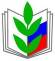 Омская областная организация Профсоюзаработников народного образования и науки РФЭкспресс-информацияЛицензия ИД 00342 от 27.10.99 МинистерстваРоссийской Федерации по делам печати,телерадиовещания и средств массовых коммуникаций№ 712016ПРОФСОЮЗ РАБОТНИКОВ НАРОДНОГО ОБРАЗОВАНИЯ И НАУКИ РОССИЙСКОЙ ФЕДЕРАЦИИ(ОБЩЕРОССИЙСКИЙ ПРОФСОЮЗ ОБРАЗОВАНИЯ)ОМСКАЯ ОБЛАСТНАЯ ОРГАНИЗАЦИЯПРЕЗИДИУМ ОБЛАСТНОЙ ОРГАНИЗАЦИИ ПРОФСОЮЗАПОСТАНОВЛЕНИЕПРОФСОЮЗ РАБОТНИКОВ НАРОДНОГО ОБРАЗОВАНИЯ И НАУКИ РОССИЙСКОЙ ФЕДЕРАЦИИ(ОБЩЕРОССИЙСКИЙ ПРОФСОЮЗ ОБРАЗОВАНИЯ)ОМСКАЯ ОБЛАСТНАЯ ОРГАНИЗАЦИЯПРЕЗИДИУМ ОБЛАСТНОЙ ОРГАНИЗАЦИИ ПРОФСОЮЗАПОСТАНОВЛЕНИЕПРОФСОЮЗ РАБОТНИКОВ НАРОДНОГО ОБРАЗОВАНИЯ И НАУКИ РОССИЙСКОЙ ФЕДЕРАЦИИ(ОБЩЕРОССИЙСКИЙ ПРОФСОЮЗ ОБРАЗОВАНИЯ)ОМСКАЯ ОБЛАСТНАЯ ОРГАНИЗАЦИЯПРЕЗИДИУМ ОБЛАСТНОЙ ОРГАНИЗАЦИИ ПРОФСОЮЗАПОСТАНОВЛЕНИЕ12 октября 2016 годаг. Омск№ 11Сильные стороны, которые помогают вам в работеСлабые стороны, над которыми надо работать   Кто и чем поможет вам в достижении цели?Какие препятствия вам придется преодолеть для достижения цели?Типы критериевПеречень критериев1. Критерии,определяющиефункционирование и развитиесамой организации- численность членов Профсоюза;- процентное соотношение членов Профсоюза к общему числу занятых в учреждении;- процент молодежи в числе профсоюзных лидеров;- оперативность реагирования профсоюзов на готовящиеся проекты законодательных и нормативных актов;- участие Профсоюза в социальных проектах;- состояние материально-технической базы профсоюзной организации;- степень удовлетворенности членов Профсоюза предоставляемыми им услугами;- количество используемых новых, нетрадиционных форм и методов деятельности Профсоюза;- количество подписчиков на профсоюзную издания;- количество выступлений в СМИ, инициированных профсоюзной организацией;- количество профсоюзного актива, прошедшего переподготовку или повышение квалификации;- количество исполненных решений профсоюзных органов;2. Критерии,характеризующие взаимодействие с государственными структурами- темпы роста заработной платы в отрасли и регионе;- количество социальных гарантий работникам;- количество судебных дел, выигранных в пользу Профсоюза и работников.3. Критерии,характеризующие взаимодействие с работодателями- количество вопросов, рассмотренных в отрасли по предложению Профсоюза;- действенность заключаемого коллективного договора;- количество проблем в социально-трудовых отношениях, решаемых профсоюзной организацией;- количество разрешенных трудовых споров в пользу Профсоюза и работников.4. Критерии,характеризующие взаимодействие с обществом в целом- количество политических партнеров в социальной сфере;- создание положительного имиджа Профсоюза в СМИ;- рейтинг Профсоюза в обществе;